Publicado en Madrid  el 24/01/2020 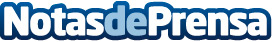 S2 Grupo advierte de las consecuencias de un ciberataque a un hospital Desde S2 Grupo se ha asegurado que el sector de la salud es actualmente uno de los más críticos, desde el punto de vista de la ciberseguridad. Actualmente, más allá de los dispositivos que se utilizan para cuestiones administrativas, tanto monitores, como respiradores y otros aparatos como bombas de suministro de medicamentos, están conectados a la red y una posible acción de ciberdelincuentes podría sabotearlos poniendo en riesgo la salud de los pacientesDatos de contacto:Luis Núñez667574131Nota de prensa publicada en: https://www.notasdeprensa.es/s2-grupo-advierte-de-las-consecuencias-de-un Categorias: Medicina Programación Ciberseguridad http://www.notasdeprensa.es